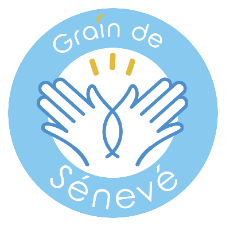 Editeur responsable : Ab M. RongvauxParvis Saint-Henri, 181200 – BruxellesEditoAvec le mois de septembre sonne le temps des rentrées …Rentrée dans les différents enseignements … Rentrée pastorale que nous célébrerons le dimanche 8 septembre prochain lors de la messe de onze heures. Rentrée pour l’église de Bruxelles qui se vivra le 21 septembre à la basilique du Sacré-Cœur du Koekelberg pour lancer la dynamique d’une nouvelle année.Les différents groupes vont reprendre leurs chemins habituels de réunion : groupes bibliques, groupe de Vie montante le 9 septembre prochain, les groupes de catéchèse, groupe d’éveil à la foi,  …C’est l’occasion aussi de pouvoir étoffer l’un ou l’autre groupe : je pense par exemple au groupe d’éveil à la foi du dimanche matin (pour les liturgies de la Parole durant la messe), l’aide à la préparation de l’église pour la messe (sacristie) du dimanche, l’aide pour la préparation à la messe des tout-petits, l’aide pour le suivi des bâtiments de nos communautés, les antennes de secrétariat, …La nouvelle équipe pastorale d’unité sera présentée fin septembre lors de la messe de 11 heures le 29/9. La nouvelle équipe s’est réunie le 28/8 dernier pour travailler sur les orientations pastorales de l’année qui vient dans un document qui sera bientôt transmis.Déjà merci à chacune et à chacun pour la part qu’il ou elle prend et celle que vous pourrez prendre dans le service de nos communautés pour l’an qui vient : Bonnes rentrées !Ab Michel RongvauxAgendas GDS septembre 2019Horaire et lieux des célébrationsLes célébrations ont lieu pour le moment à cause des travaux, dans quatre lieux de culte :Adoration Eucharistique :	Tous les mardis de 17h30 à 18h à la chap. du Divin Sauveur	Tous les mercredis et les jeudis de 18h30 à 19h à la cure de St-HenriChapelet :	Tous les vendredis de 17h30 à 18h à la chap. du Divin SauveurResponsables pastoraux - Prêtres Abbé Michel RONGVAUX – michel.rongvaux@skynet.be    – 0486 70 53 91Père Armel OTABELA – otarmel17@gmail.com   - 0466 344 609Secrétariats de l’up « grain de seneve »Antenne du Divin Sauveur : lundi au vendredi : 10 à 12h mail : paroisse.ds@skynet.be 
avenue de Roodebeek 269 à 1030 Schaerbeek - Tél. 02 734 11 94 -Antenne de St-Henri mardi & jeudi : 9h30 à 11h mail : paroissesainhenri@gmail.com
parvis St-Henri 18 à 1200 Bruxelles - Tél. 02 734 47 63 -Site Internet: www.graindeseneve.be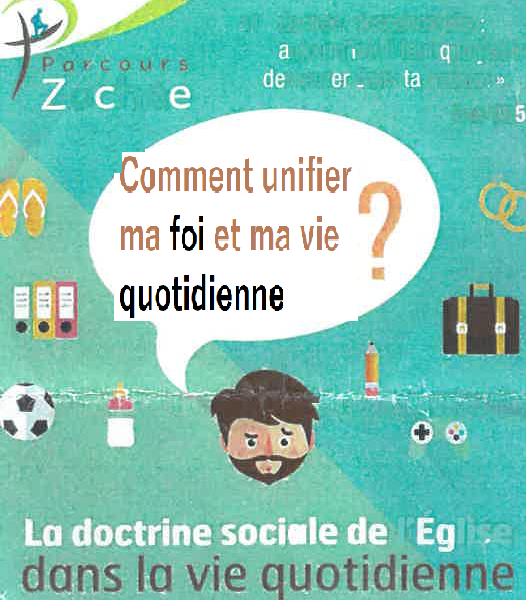 PROPOSITIONSoirée de lancement et d’information du Parcours ZACHEE (2 soirées par mois pendant 8 mois)Le mardi 17 septembre 2019 à 20h15A l’institut royal des Sourds, Muets et Aveugles, av. Georges-Henri 278 – 1200 Bruxelles.Infos : auprès deThomas Caudron 0477 96 96 17& Etienne Chevalier 0473 70 70 93ou par mail zachee.bxl@gmail.com « Le parcours Zachée est le chaînon manquant entre la foi et le quotidien … »
Lundi18h30Chapelle provisoire – salle St-Henri – av. Georges-Henri 383Mardi18hChapelle du Divin SauveurMercredi18hCure St-Henri - Parvis St-Henri 18Jeudi18hCure St-Henri - Parvis St-Henri 18Vendredi18hChapelle du Divin SauveurSamedi18hChapelle provisoire – salle St-Henri – av. Georges-Henri 383Dimanche11hEglise du Divin SauveurDateDateHeureActivitéLieuLieu22e Dimanche ordinaire C
Collecte : nous soutenons nos Fabriques d’église 22e Dimanche ordinaire C
Collecte : nous soutenons nos Fabriques d’église 22e Dimanche ordinaire C
Collecte : nous soutenons nos Fabriques d’église Sa	31/818h18hMesse dominicale anticipéeMesse dominicale anticipéeChap. provisoire (St-Henri)Di	1/911h11hMesse dominicaleMesse dominicaleEglise du Divin SauveurLu	2/916h1516h15Réunion du groupe Timothée chez les Sœurs de Saint-AndréRéunion du groupe Timothée chez les Sœurs de Saint-AndréAv. Lambeau 108 (rens. 02/779.88.63)Ma	3/920h20h3020h20h30Préparation messe des petitsEquipe baptême mensuellePréparation messe des petitsEquipe baptême mensuelleSecrétariat du Divin Sauveur23e Dimanche ordinaire C
Collecte : Domus Dei23e Dimanche ordinaire C
Collecte : Domus Dei23e Dimanche ordinaire C
Collecte : Domus DeiSa	7/9Sa	7/918hMesse dominicale anticipéeChap. provisoire (St-Henri)Chap. provisoire (St-Henri)Di	8/9Di	8/911hRentrée pastorale avec les familles des enfants en catéchèseEglise du Divin SauveurEglise du Divin SauveurDi	8/9Di	8/912hRéunion de parents des enfants en KT2 et KT3 du samedi et du dimancheEglise du Divin SauveurEglise du Divin SauveurLu	9/9Lu	9/914hRéunion du groupe « Vie montante » chez Michelle Campé Avenue Prekelinden 167 (rens. 02/732.62.27) Avenue Prekelinden 167 (rens. 02/732.62.27) Ma	10/9Ma	10/920h15Réunion de l’EPU GDSParvis St-Henri 18 Parvis St-Henri 18 24e Dimanche ordinaire C
Collecte : pour soutenir l’Association Œuvres paroissiales24e Dimanche ordinaire C
Collecte : pour soutenir l’Association Œuvres paroissiales24e Dimanche ordinaire C
Collecte : pour soutenir l’Association Œuvres paroissialesSa	14/9Sa	14/918hMesse dominicale anticipéeChap. provisoire (St-Henri)Chap. provisoire (St-Henri)Di	15/9Di	15/911hMesse dominicaleEglise du Divin SauveurEglise du Divin SauveurMe	18/9Me	18/920h15Réunion d’info et inscription des enfants en 1ère année de catéchèseSalle QUO VADIS, Rue Aimé Smekens 82Salle QUO VADIS, Rue Aimé Smekens 82Je	19/9Je	19/99hRéunion de l’équipe des visiteurs de maladesParvis St-Henri 18(rens. 02/772.91.13)Parvis St-Henri 18(rens. 02/772.91.13)25e Dimanche ordinaire C
Collecte : nous soutenons nos Fabriques d’église25e Dimanche ordinaire C
Collecte : nous soutenons nos Fabriques d’église25e Dimanche ordinaire C
Collecte : nous soutenons nos Fabriques d’égliseSa	21/9Sa	21/9MatinRentrée pastorale Basilique de KoekelbergBasilique de KoekelbergSa	21/9Sa	21/917hMesse des tout-petitsChap. du Divin SauveurChap. du Divin SauveurSa	21/9Sa	21/918hMesse dominicale anticipéeChap. provisoire (St-Henri)Chap. provisoire (St-Henri)Di	22/9Di	22/911hMesse dominicale        *Dimanche sans voiture*Eglise du Divin SauveurEglise du Divin SauveurMe	Me	20hRéunion de préparation à la matinée de catéchèse du 5 octobreSecrétariat du Divin SauveurSecrétariat du Divin Sauveur26e Dimanche ordinaire CCollecte : Basilique du Sacré-Cœur à Koekelberg26e Dimanche ordinaire CCollecte : Basilique du Sacré-Cœur à Koekelberg26e Dimanche ordinaire CCollecte : Basilique du Sacré-Cœur à KoekelbergSa	28/9Sa	28/918hMesse dominicale anticipéeChap. provisoire (St-Henri)Chap. provisoire (St-Henri)Di	29/9Di	29/911h00Messe dominicale – Présentation de l’équipe d’unité par le doyenEglise du Divin SauveurEglise du Divin Sauveur